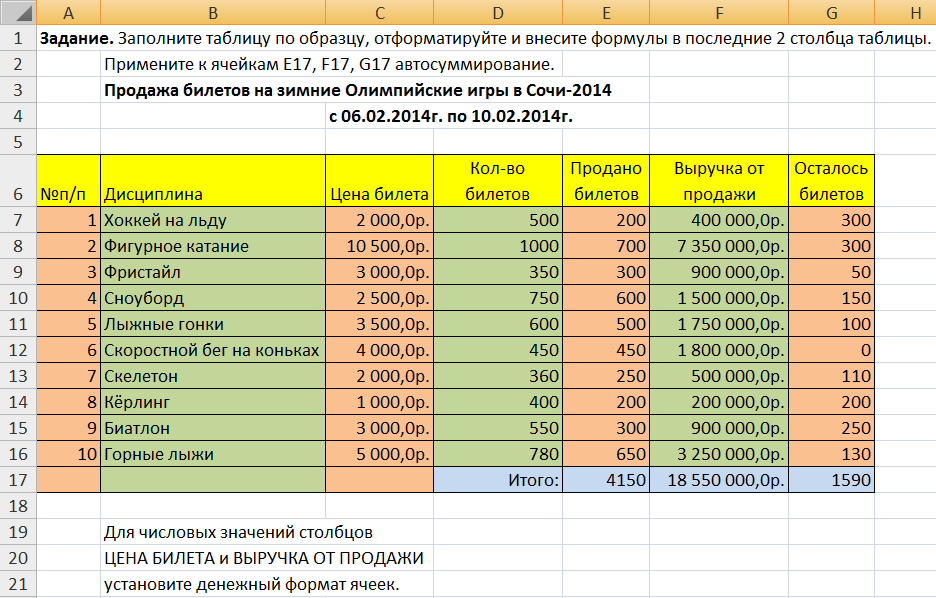 	Практическая работа